18th July 2015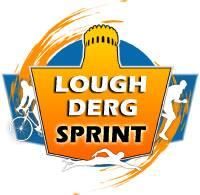 Adult €30Junior €10Relay €60Registration on the Triathlon Ireland Website:https://www.triathlonireland-newserver.com/local-races.htmlContact Maeve Ryan  with any queries (0879602234 or maeveryan2007@gmail.com)